Sumy algebraiczneZadania zamknięteZad.1. Wyrażenie  jest równe iloczynowi:			C. 			D. Zad.2. Liczba różnych rozwiązań równania  wynosi:5					C. 34					D. 2Zad.3. Równanie nie ma rozwiązania			C. ma dwa rozwiązania ma jedno rozwiązanie			D. ma trzy rozwiązaniaZad.4. Wyrażenie  jest równe:				C. 			D. Zad.5. Wielomian  jest równe wielomianowi:			C. 			D. Zad.6. Iloczyn wielomianu  oraz  jest równy:				C. 				D. Zad.7. Dla każdej liczby rzeczywistej x, wyrażenie  jest równe:			C. 			D. Zad.8. Dane są dwie sumy algebraiczne oraz . Iloczyn tych sum jest równy:				C. 		D. Zad.9. Dla  oraz  wartość wyrażenia  jest równa:4					C. 1					D. Zad.10. Dane są wielomiany  oraz . Wielomian  jest równy:			C. 			D. Zad.11. Wyrażenie  jest równe:				C. 					D. Zad.12. Liczby i  są pierwiastkami równania  i <. Oblicz .-22					C. 8-17					D. 13Zad.13. Dane są wielomiany  oraz . Wielomian    jest równy:				C. 				D. Zad.14. Wyrażenie  jest równe:				C. 			D. Zad.15. Wartość wyrażenia  jest większa od wartości wyrażenia  o:50					C. 510					D. 25Zad.16. Niech , zaś . Wówczas wartość wyrażenia  jest równa:				C. 10				D. 36Zad.17. Równość  Jest prawdziwa dla:				C. 					D. Zad.18. Liczba  jest równa:				C. 37					D. 13Zad.19. Wiedząc, że , to  jest równy:				C. 61					D. Zad.20. Ilość różnych liczb spełniających równanie  wynosi:3					C. 24					D. 1Zadania otwarteZad.1. (2pkt) Rozwiąż równanie: Zad.2. (2pkt) Rozwiąż równanie: Zad.3. (2pkt) Rozwiąż równanie: Zad.4. (2pkt) Rozwiąż równanie: Zad.5. (2pkt) Rozwiąż równanie: Zad.6. (2pkt) Jeden z boków prostokąta jest o 2cm krótszy, a drugi o 2cm dłuższy od boku pewnego kwadratu. Który z czworokątów ma większe pole i o ile większe?Zad.7. (2pkt) Dany jest wielomian . Wyznacz wartość k, wiedząc, że liczba -2 jest pierwiastkiem wielomianu Zad.8. (2pkt) Oblicz  , gdzie  są pierwiastkami równania                                              Zad.9. (2pkt) Zapisz w postaci wyrażenia algebraicznego pole zaznaczonego obszaru.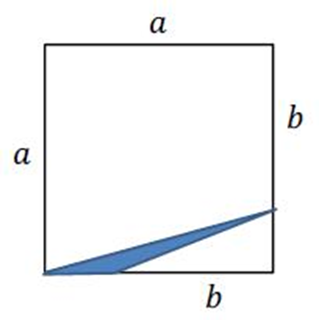 Zad.10 (2pkt) Rozwiąż równanie: =0